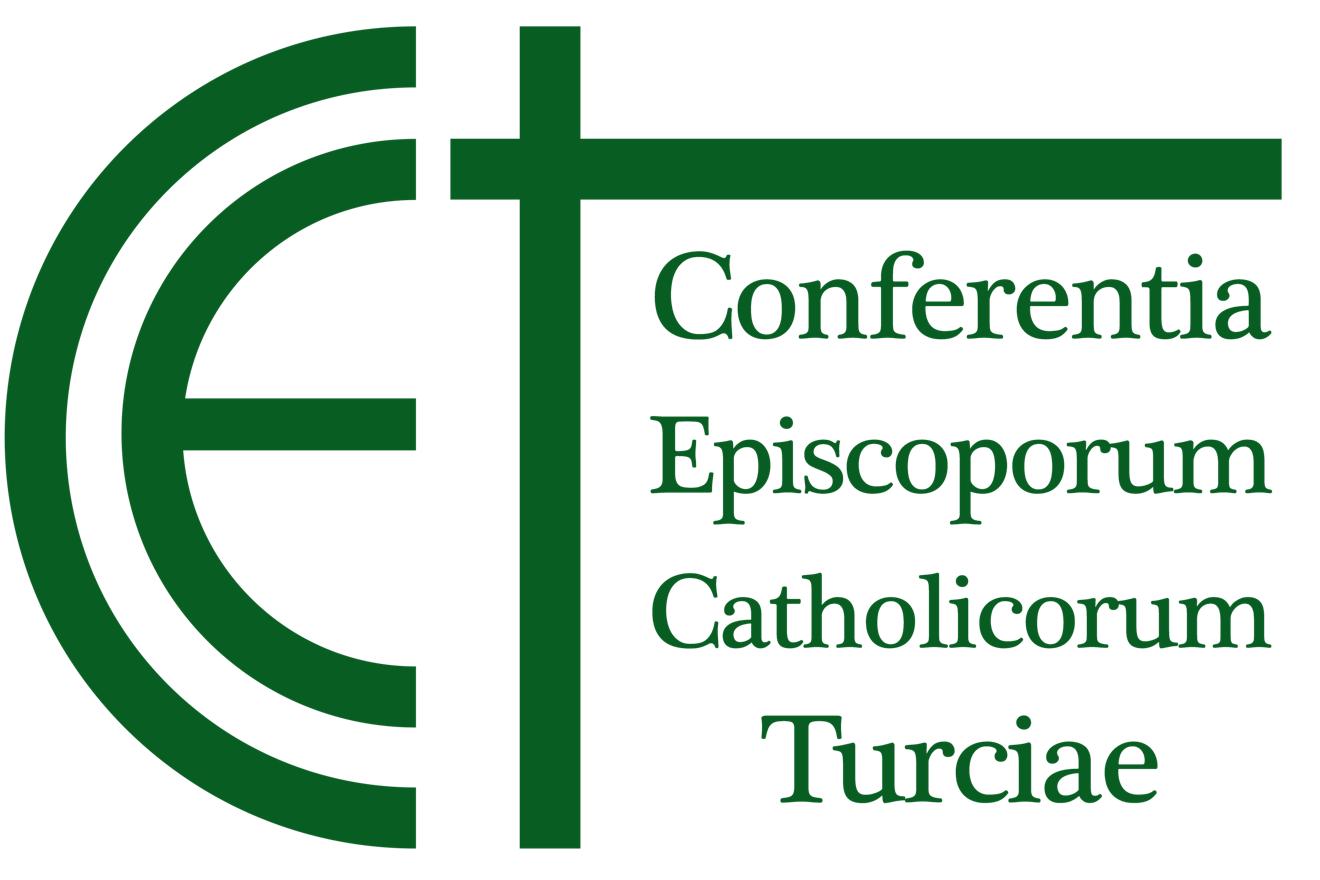 Prot. №. 876/2023L'Église catholique de Turquie, éclairée par la résurrection de Jésus, a été attristée par la nouvelle de la mort du Pape Emérite, Sa Sainteté Benoît XVI, qui a vécu toute sa vie dans l'amour du Christ, de l'Église et du monde entier. Élevons notre gratitude au Seigneur pour la vie de Benoît, avec de nombreuses personnes du monde entier.Homme d'une profonde spiritualité, théologien illustre, pasteur bienveillant et attentionné, le Pape Benoît XVI, invitait tous les hommes à retrouver les raisons de leur croyance et a conduit à un approfondissement dans la Foi, l'Espérance et la Charité pour vivre la rencontre avec le Christ qui est à la base de l'être chrétien et qui donne à la vie un nouvel horizon et avec lui la direction définitive.J'espère que chacun de nous saura accepter et vivre concrètement l'invitation qu'il a adressée dans son testament spirituel : « Demeurez ferme dans la foi ! Ne vous trompez pas ! Jésus-Christ est vraiment le chemin, la vérité et la vie — et l'Église, avec toutes ses insuffisances, est vraiment son corps".Prions ensemble le Seigneur pour que ce fidèle serviteur ait maintenant la joie de contempler en plénitude la vérité dans laquelle le peuple de Dieu se confirme courageusement et goûte, avec les saints, le fruit de son service apostolique.Puissions-nous être réconfortés par la joyeuse espérance que l'intercession du Pape Emérite Benoît XVI se poursuivra pour soutenir la vie de l'Église de Turquie, une petite partie de la vigne du Seigneur, mais riche en fruits depuis ses origines, et de le confirmer dans sa mission. Comme il nous le rappelait lui-même en 2006, durant son voyage apostolique dans notre nation : « Le devoir de l'Église n'est ni de défendre les puissants ni de s'enrichir. Sa mission est de donner le Christ, de participer à la Vie de Christ, le bien le plus précieux de l'homme que Dieu lui-même nous donne en son Fils ».Izmir, le 1er janvier 2023Fête de la Bienheureuse Vierge Marie, la Très Sainte Mère de Dieu,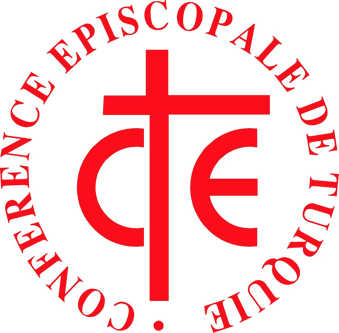 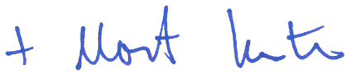 + Martin Kmetec OFM Conv.Arcivescovo Metropolita di IzmirPresidente della CET